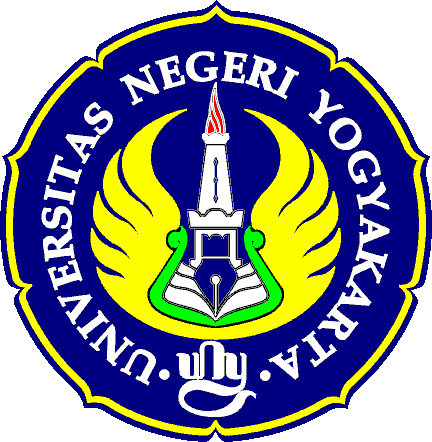 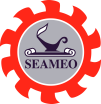 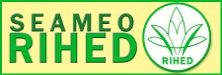 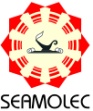 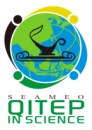 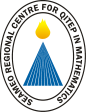 PARTICIPANT’S FORM2nd Evaluation Meeting: Pre-Service Student Teacher Exchange in Southeast Asia(SEA-Teacher Project)UNY Hotel, BallroomYogyakarta, IndonesiaPlease fill out this form and return to the SEAMEO Secretariat by 23 September 2016Via email:  napa@seameo.org PARTICIPANT’S PROFILEPARTICIPANT’S PROFILEPARTICIPANT’S PROFILEPARTICIPANT’S PROFILEPARTICIPANT’S PROFILEPARTICIPANT’S PROFILEPARTICIPANT’S PROFILEPARTICIPANT’S PROFILEPARTICIPANT’S PROFILEPARTICIPANT’S PROFILEPARTICIPANT’S PROFILEPARTICIPANT’S PROFILETitle:Title:First Name:First Name:Middle Name:Middle Name:Middle Name:Middle Name:Middle Name:Middle Name:Last Name:Last Name:Position:Position:Position:Position:Position:Position:Position:Position:Position:Position:Position:Position:Office Division/Unit:Office Division/Unit:Office Division/Unit:Office Division/Unit:Office Division/Unit:Office Division/Unit:Office Division/Unit:Office Division/Unit:Office Division/Unit:Office Division/Unit:Office Division/Unit:Office Division/Unit:Organization:Organization:Organization:Organization:Organization:Organization:Organization:Organization:Organization:Organization:Organization:Organization:Address:Address:Address:Address:Address:Address:Address:Address:Address:Address:Address:Address:City:City:City:Postcode:Postcode:Postcode:Postcode:Postcode:Postcode:CountryCountryCountryTel:Tel:Tel:Tel:Tel:Tel:Fax:Fax:Fax:Fax:Fax:Fax:Email:Email:Email:Email:Email:Email:Email:Email:Email:Email:Email:Email:MEETING’S SESSION (Please indicate the meeting you will attend)MEETING’S SESSION (Please indicate the meeting you will attend)MEETING’S SESSION (Please indicate the meeting you will attend)MEETING’S SESSION (Please indicate the meeting you will attend)MEETING’S SESSION (Please indicate the meeting you will attend)MEETING’S SESSION (Please indicate the meeting you will attend)MEETING’S SESSION (Please indicate the meeting you will attend)MEETING’S SESSION (Please indicate the meeting you will attend)MEETING’S SESSION (Please indicate the meeting you will attend)MEETING’S SESSION (Please indicate the meeting you will attend)MEETING’S SESSION (Please indicate the meeting you will attend)MEETING’S SESSION (Please indicate the meeting you will attend)      2nd batch evaluation meeting and collaboration of 3rd batch       Networking Session (for university who wish to extend the exchange period to be more than 1 month and universities who have training for TVET teacher)      2nd batch evaluation meeting and collaboration of 3rd batch       Networking Session (for university who wish to extend the exchange period to be more than 1 month and universities who have training for TVET teacher)      2nd batch evaluation meeting and collaboration of 3rd batch       Networking Session (for university who wish to extend the exchange period to be more than 1 month and universities who have training for TVET teacher)      2nd batch evaluation meeting and collaboration of 3rd batch       Networking Session (for university who wish to extend the exchange period to be more than 1 month and universities who have training for TVET teacher)      2nd batch evaluation meeting and collaboration of 3rd batch       Networking Session (for university who wish to extend the exchange period to be more than 1 month and universities who have training for TVET teacher)      2nd batch evaluation meeting and collaboration of 3rd batch       Networking Session (for university who wish to extend the exchange period to be more than 1 month and universities who have training for TVET teacher)      2nd batch evaluation meeting and collaboration of 3rd batch       Networking Session (for university who wish to extend the exchange period to be more than 1 month and universities who have training for TVET teacher)      2nd batch evaluation meeting and collaboration of 3rd batch       Networking Session (for university who wish to extend the exchange period to be more than 1 month and universities who have training for TVET teacher)      2nd batch evaluation meeting and collaboration of 3rd batch       Networking Session (for university who wish to extend the exchange period to be more than 1 month and universities who have training for TVET teacher)      2nd batch evaluation meeting and collaboration of 3rd batch       Networking Session (for university who wish to extend the exchange period to be more than 1 month and universities who have training for TVET teacher)      2nd batch evaluation meeting and collaboration of 3rd batch       Networking Session (for university who wish to extend the exchange period to be more than 1 month and universities who have training for TVET teacher)      2nd batch evaluation meeting and collaboration of 3rd batch       Networking Session (for university who wish to extend the exchange period to be more than 1 month and universities who have training for TVET teacher)TRANSPORTATION TRANSPORTATION TRANSPORTATION TRANSPORTATION TRANSPORTATION TRANSPORTATION TRANSPORTATION TRANSPORTATION TRANSPORTATION TRANSPORTATION TRANSPORTATION TRANSPORTATION Yogyakarta State University (UNY) will provide only transportation from hotels to the meeting venue. Participants are requested to arrange their own transportation from airport-hotel-airport.  Note: information of Taxi is provided in the attached document.Yogyakarta State University (UNY) will provide only transportation from hotels to the meeting venue. Participants are requested to arrange their own transportation from airport-hotel-airport.  Note: information of Taxi is provided in the attached document.Yogyakarta State University (UNY) will provide only transportation from hotels to the meeting venue. Participants are requested to arrange their own transportation from airport-hotel-airport.  Note: information of Taxi is provided in the attached document.Yogyakarta State University (UNY) will provide only transportation from hotels to the meeting venue. Participants are requested to arrange their own transportation from airport-hotel-airport.  Note: information of Taxi is provided in the attached document.Yogyakarta State University (UNY) will provide only transportation from hotels to the meeting venue. Participants are requested to arrange their own transportation from airport-hotel-airport.  Note: information of Taxi is provided in the attached document.Yogyakarta State University (UNY) will provide only transportation from hotels to the meeting venue. Participants are requested to arrange their own transportation from airport-hotel-airport.  Note: information of Taxi is provided in the attached document.Yogyakarta State University (UNY) will provide only transportation from hotels to the meeting venue. Participants are requested to arrange their own transportation from airport-hotel-airport.  Note: information of Taxi is provided in the attached document.Yogyakarta State University (UNY) will provide only transportation from hotels to the meeting venue. Participants are requested to arrange their own transportation from airport-hotel-airport.  Note: information of Taxi is provided in the attached document.Yogyakarta State University (UNY) will provide only transportation from hotels to the meeting venue. Participants are requested to arrange their own transportation from airport-hotel-airport.  Note: information of Taxi is provided in the attached document.Yogyakarta State University (UNY) will provide only transportation from hotels to the meeting venue. Participants are requested to arrange their own transportation from airport-hotel-airport.  Note: information of Taxi is provided in the attached document.Yogyakarta State University (UNY) will provide only transportation from hotels to the meeting venue. Participants are requested to arrange their own transportation from airport-hotel-airport.  Note: information of Taxi is provided in the attached document.Yogyakarta State University (UNY) will provide only transportation from hotels to the meeting venue. Participants are requested to arrange their own transportation from airport-hotel-airport.  Note: information of Taxi is provided in the attached document.ACCOMMODATION ACCOMMODATION ACCOMMODATION ACCOMMODATION ACCOMMODATION ACCOMMODATION ACCOMMODATION ACCOMMODATION ACCOMMODATION ACCOMMODATION ACCOMMODATION All participants are requested to make reservation directly to the hotel no later than 30 September 2016 (attached is the details info. of the hotels)*Please tick [ ✓] hotel belowAll participants are requested to make reservation directly to the hotel no later than 30 September 2016 (attached is the details info. of the hotels)*Please tick [ ✓] hotel belowAll participants are requested to make reservation directly to the hotel no later than 30 September 2016 (attached is the details info. of the hotels)*Please tick [ ✓] hotel belowAll participants are requested to make reservation directly to the hotel no later than 30 September 2016 (attached is the details info. of the hotels)*Please tick [ ✓] hotel belowAll participants are requested to make reservation directly to the hotel no later than 30 September 2016 (attached is the details info. of the hotels)*Please tick [ ✓] hotel belowAll participants are requested to make reservation directly to the hotel no later than 30 September 2016 (attached is the details info. of the hotels)*Please tick [ ✓] hotel belowAll participants are requested to make reservation directly to the hotel no later than 30 September 2016 (attached is the details info. of the hotels)*Please tick [ ✓] hotel belowAll participants are requested to make reservation directly to the hotel no later than 30 September 2016 (attached is the details info. of the hotels)*Please tick [ ✓] hotel belowAll participants are requested to make reservation directly to the hotel no later than 30 September 2016 (attached is the details info. of the hotels)*Please tick [ ✓] hotel belowAll participants are requested to make reservation directly to the hotel no later than 30 September 2016 (attached is the details info. of the hotels)*Please tick [ ✓] hotel belowAll participants are requested to make reservation directly to the hotel no later than 30 September 2016 (attached is the details info. of the hotels)*Please tick [ ✓] hotel belowNoHotel AddressHotel AddressHotel AddressHotel AddressRoom Rate(Rupiahs)Room Rate(Rupiahs)Room Rate(Rupiahs)Time allocation to reach UNYTime allocation to reach UNYTime allocation to reach UNY[    ] 1.UNY HotelJl Colombo, KampusUniversitas Negeri YogyakartaTel:  (0274) 553078http://unyhotel.esy.esUNY HotelJl Colombo, KampusUniversitas Negeri YogyakartaTel:  (0274) 553078http://unyhotel.esy.esUNY HotelJl Colombo, KampusUniversitas Negeri YogyakartaTel:  (0274) 553078http://unyhotel.esy.esUNY HotelJl Colombo, KampusUniversitas Negeri YogyakartaTel:  (0274) 553078http://unyhotel.esy.es400,000-1,500,000 (approximately)400,000-1,500,000 (approximately)400,000-1,500,000 (approximately)2 minutes (7,500 m) via Jl Colombo3 minutes (8,500 m) via Jl guru Mulia 1 and Jl Colombo4 minutes (7,500 m) via Jl UNY Boulevard2 minutes (7,500 m) via Jl Colombo3 minutes (8,500 m) via Jl guru Mulia 1 and Jl Colombo4 minutes (7,500 m) via Jl UNY Boulevard2 minutes (7,500 m) via Jl Colombo3 minutes (8,500 m) via Jl guru Mulia 1 and Jl Colombo4 minutes (7,500 m) via Jl UNY Boulevard[    ] 2.Jogja Plaza HotelJl H affandiGejayan, Komplex ColomboDaerah Istimewa YogyakartaTel:  (0274) 584222http://www.jogja.pphotels.comJogja Plaza HotelJl H affandiGejayan, Komplex ColomboDaerah Istimewa YogyakartaTel:  (0274) 584222http://www.jogja.pphotels.comJogja Plaza HotelJl H affandiGejayan, Komplex ColomboDaerah Istimewa YogyakartaTel:  (0274) 584222http://www.jogja.pphotels.comJogja Plaza HotelJl H affandiGejayan, Komplex ColomboDaerah Istimewa YogyakartaTel:  (0274) 584222http://www.jogja.pphotels.com600,000-1,000,000 (approximately)600,000-1,000,000 (approximately)600,000-1,000,000 (approximately)1 minute (2,600) via Jl Affandi dan Jl, Colombo1 minute (2,600) via Jl Affandi dan Jl, Colombo1 minute (2,600) via Jl Affandi dan Jl, Colombo[    ] 3.Ambarrukmo HotelJl Laksda AdisuciptoNo 81, Caturtunggal, Kec DepokKabupaten slemanDaerah IstimewaYogyakarta 55281Tel:  (0274) 488488http://www.royalambarrukmo.comAmbarrukmo HotelJl Laksda AdisuciptoNo 81, Caturtunggal, Kec DepokKabupaten slemanDaerah IstimewaYogyakarta 55281Tel:  (0274) 488488http://www.royalambarrukmo.comAmbarrukmo HotelJl Laksda AdisuciptoNo 81, Caturtunggal, Kec DepokKabupaten slemanDaerah IstimewaYogyakarta 55281Tel:  (0274) 488488http://www.royalambarrukmo.comAmbarrukmo HotelJl Laksda AdisuciptoNo 81, Caturtunggal, Kec DepokKabupaten slemanDaerah IstimewaYogyakarta 55281Tel:  (0274) 488488http://www.royalambarrukmo.com1,000,000-4,200,000 (approximately)1,000,000-4,200,000 (approximately)1,000,000-4,200,000 (approximately)10 minutes (3.3 km) via Jl Laksda Adisucipto10 minutes (3.3 km) via Jl Laksda Adisucipto10 minutes (3.3 km) via Jl Laksda AdisuciptoCultural Visit on 9 Oct 2016 (special price package tour provided by Yogyakarta State University)Cultural Visit on 9 Oct 2016 (special price package tour provided by Yogyakarta State University)Cultural Visit on 9 Oct 2016 (special price package tour provided by Yogyakarta State University)Cultural Visit on 9 Oct 2016 (special price package tour provided by Yogyakarta State University)Cultural Visit on 9 Oct 2016 (special price package tour provided by Yogyakarta State University)Cultural Visit on 9 Oct 2016 (special price package tour provided by Yogyakarta State University)Cultural Visit on 9 Oct 2016 (special price package tour provided by Yogyakarta State University)Cultural Visit on 9 Oct 2016 (special price package tour provided by Yogyakarta State University)Cultural Visit on 9 Oct 2016 (special price package tour provided by Yogyakarta State University)Cultural Visit on 9 Oct 2016 (special price package tour provided by Yogyakarta State University)Cultural Visit on 9 Oct 2016 (special price package tour provided by Yogyakarta State University)The participants do not need to pay transportation fee. The transportation will be provided by Yogyakarta State University. The price includes ticket fee and lunch box. (please see details in the attached document)*Please tick [ ✓] your preference below (just one choice only)       Kraton-Borobudur-Ullen Sentalu (Rupiahs 430,000)        Kraton-Prambanan-Ratu Boko (Rupiahs 450,000) The participants do not need to pay transportation fee. The transportation will be provided by Yogyakarta State University. The price includes ticket fee and lunch box. (please see details in the attached document)*Please tick [ ✓] your preference below (just one choice only)       Kraton-Borobudur-Ullen Sentalu (Rupiahs 430,000)        Kraton-Prambanan-Ratu Boko (Rupiahs 450,000) The participants do not need to pay transportation fee. The transportation will be provided by Yogyakarta State University. The price includes ticket fee and lunch box. (please see details in the attached document)*Please tick [ ✓] your preference below (just one choice only)       Kraton-Borobudur-Ullen Sentalu (Rupiahs 430,000)        Kraton-Prambanan-Ratu Boko (Rupiahs 450,000) The participants do not need to pay transportation fee. The transportation will be provided by Yogyakarta State University. The price includes ticket fee and lunch box. (please see details in the attached document)*Please tick [ ✓] your preference below (just one choice only)       Kraton-Borobudur-Ullen Sentalu (Rupiahs 430,000)        Kraton-Prambanan-Ratu Boko (Rupiahs 450,000) The participants do not need to pay transportation fee. The transportation will be provided by Yogyakarta State University. The price includes ticket fee and lunch box. (please see details in the attached document)*Please tick [ ✓] your preference below (just one choice only)       Kraton-Borobudur-Ullen Sentalu (Rupiahs 430,000)        Kraton-Prambanan-Ratu Boko (Rupiahs 450,000) The participants do not need to pay transportation fee. The transportation will be provided by Yogyakarta State University. The price includes ticket fee and lunch box. (please see details in the attached document)*Please tick [ ✓] your preference below (just one choice only)       Kraton-Borobudur-Ullen Sentalu (Rupiahs 430,000)        Kraton-Prambanan-Ratu Boko (Rupiahs 450,000) The participants do not need to pay transportation fee. The transportation will be provided by Yogyakarta State University. The price includes ticket fee and lunch box. (please see details in the attached document)*Please tick [ ✓] your preference below (just one choice only)       Kraton-Borobudur-Ullen Sentalu (Rupiahs 430,000)        Kraton-Prambanan-Ratu Boko (Rupiahs 450,000) The participants do not need to pay transportation fee. The transportation will be provided by Yogyakarta State University. The price includes ticket fee and lunch box. (please see details in the attached document)*Please tick [ ✓] your preference below (just one choice only)       Kraton-Borobudur-Ullen Sentalu (Rupiahs 430,000)        Kraton-Prambanan-Ratu Boko (Rupiahs 450,000) The participants do not need to pay transportation fee. The transportation will be provided by Yogyakarta State University. The price includes ticket fee and lunch box. (please see details in the attached document)*Please tick [ ✓] your preference below (just one choice only)       Kraton-Borobudur-Ullen Sentalu (Rupiahs 430,000)        Kraton-Prambanan-Ratu Boko (Rupiahs 450,000) The participants do not need to pay transportation fee. The transportation will be provided by Yogyakarta State University. The price includes ticket fee and lunch box. (please see details in the attached document)*Please tick [ ✓] your preference below (just one choice only)       Kraton-Borobudur-Ullen Sentalu (Rupiahs 430,000)        Kraton-Prambanan-Ratu Boko (Rupiahs 450,000) The participants do not need to pay transportation fee. The transportation will be provided by Yogyakarta State University. The price includes ticket fee and lunch box. (please see details in the attached document)*Please tick [ ✓] your preference below (just one choice only)       Kraton-Borobudur-Ullen Sentalu (Rupiahs 430,000)        Kraton-Prambanan-Ratu Boko (Rupiahs 450,000) CONTACT PERSONS CONTACT PERSONS CONTACT PERSONS CONTACT PERSONS CONTACT PERSONS CONTACT PERSONS CONTACT PERSONS CONTACT PERSONS CONTACT PERSONS CONTACT PERSONS CONTACT PERSONS Ms Retna HidayahDeputy DirectorOffice of international Affairs & PartnershipsYogyakarta State UniversityTel:  +62 813 28268438E-mail:  retnadewa@yahoo.com              Ysu.internationalaffairrs@gmail.comMs Retna HidayahDeputy DirectorOffice of international Affairs & PartnershipsYogyakarta State UniversityTel:  +62 813 28268438E-mail:  retnadewa@yahoo.com              Ysu.internationalaffairrs@gmail.comMs Retna HidayahDeputy DirectorOffice of international Affairs & PartnershipsYogyakarta State UniversityTel:  +62 813 28268438E-mail:  retnadewa@yahoo.com              Ysu.internationalaffairrs@gmail.comMs Retna HidayahDeputy DirectorOffice of international Affairs & PartnershipsYogyakarta State UniversityTel:  +62 813 28268438E-mail:  retnadewa@yahoo.com              Ysu.internationalaffairrs@gmail.comMs Retna HidayahDeputy DirectorOffice of international Affairs & PartnershipsYogyakarta State UniversityTel:  +62 813 28268438E-mail:  retnadewa@yahoo.com              Ysu.internationalaffairrs@gmail.comMs Retna HidayahDeputy DirectorOffice of international Affairs & PartnershipsYogyakarta State UniversityTel:  +62 813 28268438E-mail:  retnadewa@yahoo.com              Ysu.internationalaffairrs@gmail.comMs Retna HidayahDeputy DirectorOffice of international Affairs & PartnershipsYogyakarta State UniversityTel:  +62 813 28268438E-mail:  retnadewa@yahoo.com              Ysu.internationalaffairrs@gmail.comMs Kanokwan ArreenichDocumentationh and Resources OfficerSEAMEO SecretariatMom Luang Pin Malakul Centenary Building920 Sukhumvit RoadBangkok 10110, ThailandTel:  +66 (0) 2391 0144Fax:  +66 (0) 2381 2587E-mail:  kanokwan@seameo.orgMs Kanokwan ArreenichDocumentationh and Resources OfficerSEAMEO SecretariatMom Luang Pin Malakul Centenary Building920 Sukhumvit RoadBangkok 10110, ThailandTel:  +66 (0) 2391 0144Fax:  +66 (0) 2381 2587E-mail:  kanokwan@seameo.orgMs Kanokwan ArreenichDocumentationh and Resources OfficerSEAMEO SecretariatMom Luang Pin Malakul Centenary Building920 Sukhumvit RoadBangkok 10110, ThailandTel:  +66 (0) 2391 0144Fax:  +66 (0) 2381 2587E-mail:  kanokwan@seameo.orgMs Kanokwan ArreenichDocumentationh and Resources OfficerSEAMEO SecretariatMom Luang Pin Malakul Centenary Building920 Sukhumvit RoadBangkok 10110, ThailandTel:  +66 (0) 2391 0144Fax:  +66 (0) 2381 2587E-mail:  kanokwan@seameo.org